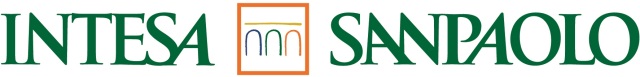 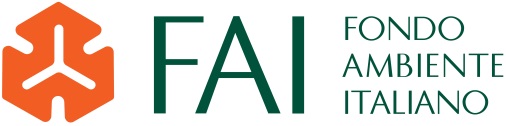 RISULTATI FINALIDEL 10° CENSIMENTO “I LUOGHI DEL CUORE”I NUMERI2.353.932 votiChi ha votato?Donne: 57,3%; Uomini: 42,7%Età media: 56 anniLuoghi votati: 39.562Comuni coinvolti: 6.504 in tutta Italia - 82,3% del totaleClassifica delle prime 10 tipologie di luoghi votati:ChiesaArea naturaleCosta/Area marina/spiaggiaArea urbana/PiazzaEdificio civile BorgoPalazzo storico/Dimora storicaCastello/roccaVilla Area archeologicaClassifica regionale per numero di voti: le prime 10Lombardia		   328.591Sicilia		   301.826Piemonte		   241.727Puglia 		   213.700Liguria	  	   193.577Toscana		   188.421	Campania		   167.236Lazio	  		   138.345Marche  		     99.778Emilia-Romagna	     96.248“I LUOGHI DEL CUORE”: dal 2003 al 2020 un progetto in forte crescitaNUMERO DI VOTI: da 24.200 nel 2003 a 2.353.932 nel 2020LUOGHI VOTATI: da 8.024 nel 2003 a 39.562 nel 2020COMUNI COINVOLTI: da 5.358 nel 2003 a 6.504 nel 2020IN 10 EDIZIONI RACCOLTI OLTRE 9.630.000 VOTI TOTALI